25.07.2023Гарантийная поддержка стала доступна большему числу начинающих предпринимателейС июля текущего года к категории начинающих предпринимателей отнесены субъекты МСП, которые осуществляют деятельность в течении двух лет с момента регистрации (вместо одного года с момента регистрации). Эти изменения, внесенные Минэкономразвития РФ в нацпроект «Малое и среднее предпринимательство и поддержка индивидуальной предпринимательской инициативы», теперь позволят получить поддержку в виде поручительства или независимых гарантий большему числу начинающих свое дело.В Красноярском крае предприниматели могут получить кредит на развитие бизнеса в одном из банков-партнеров, а гарантийную поддержку (поручительство) – в региональной гарантийной организации, которая работает на базе регионального центра «Мой бизнес». Размер гарантийной поддержки составляет до 70% от суммы предоставленного кредита в пределах трехлетнего срока действия обязательства перед кредитором.«Поручительства региональных гарантийных организаций – это эффективные финансовые инструменты для малого и среднего бизнеса в крае. Их использование позволяет предпринимателям привлечь финансирование при недостаточном залоговом обеспечении или полном его отсутствии. Сегодня бизнес активно пользуется данной мерой поддержки. За первое полугодие 2023 года при помощи поручительств региональной гарантийной организации субъекты малого и среднего предпринимательства получили кредитные средства в размере 418 млн. рублей», – отметил Роман Мартынов, заместитель руководителя агентства развития малого и среднего предпринимательства Красноярского края.Сейчас у центра 12 банков-партнёров: Сбербанк, Азиатско-Тихоокеанский банк, АК БАРС, Ланта-Банк, Банк «Левобережный», Енисейский объединенный банк, Дальневосточный банк, Хакасский муниципальный банк, МСП Банк, Совкомбанк, СМП Банк и ВТБ.Узнать условия получения гарантийной поддержки можно на сайте регионального центра «Мой бизнес», а также проконсультироваться по телефону: 8-800-234-0-124.Дополнительная информация для СМИ: +7 (391) 222-55-03, пресс-служба агентства развития малого и среднего предпринимательства Красноярского края.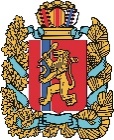 АГЕНТСТВО РАЗВИТИЯ МАЛОГО И СРЕДНЕГО ПРЕДПРИНИМАТЕЛЬСТВАКРАСНОЯРСКОГО КРАЯ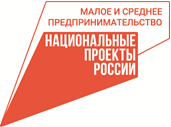 